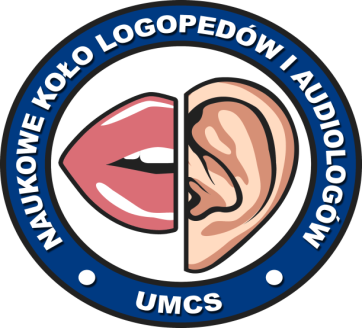 Plan pracy Naukowego Koła Logopedów i Audiologów UMCS na rok 2017/2018 – semestr IIZarząd KołaPrzewodnicząca: Magdalena UfnalZastępca: Aleksandra NowosadSekretarz: Agnieszka KrólSkarbnik: Magdalena KułakWydarzenia cykliczne:Cotygodniowe wizyty w Dziecięcym Szpitalu Klinicznym im. Profesora Antoniego Gębali w Lublinie – animacja czasu wolnego dla pacjentów z Oddziału Neurologii Dziecięcej.Kontynuacja akcji „Logopeda czyta” w lubelskich przedszkolach.Kontynuacja warsztatów z zakresu profilaktyki słuchu/badań słuchu w przedszkolach oraz szkołach podstawowych w Lublinie.Wolontariat Fundacja „Bez ograniczeń” – cotygodniowe wyjścia wolontariuszy 
do szpitala„Logorytmika dla Smyka” – comiesięczne zajęcia z logorytmiki dla dzieci w wieku 
3-8 latWarsztaty „Usłysz swój głos” – zajęcia z emisji głosu dla studentów UMCS-u.MarzecWykonanie badań słuchu w lubelskich przedszkolach oraz szkołach podstawowych.KwiecieńPrzeprowadzanie testów wyższych funkcji słuchowych w grupach sześciolatków 
w lubelskich przedszkolach oraz szkołach podstawowych.MajDzień Dziecka w Dziecięcym Szpitalu Klinicznym im. Profesora Antoniego Gębali 
w LublinieCzerwiecOrganizacja balu podsumowującego terapię dla pacjentów Studenckiej Poradni Logopedycznej.